Checkliste für Lehrkräfte 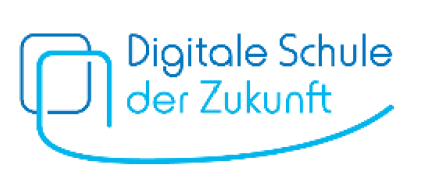 Erklärvideos mit Lernenden an einem Förderzentrum gestalten✓ Was ist vor dem Projekt zu berücksichtigen?Einverständnis der Eltern und Erziehungsberechtigten einholen (sofern häufiger Videos mit einer  bestimmten Technik aufgenommen werden, gleich zu Beginn des Schuljahres Einverständnis der Eltern/ Erziehungsberechtigten einholen, z. B. Legetechnik: Hände, Stimme)Zeitlichen Ablauf festlegen ✓ Wer ist die Zielgruppe des Erklärvideos?Die eigene Klasse/ ParallelklassenJüngere/ Ältere Jahrgangsstufe✓ Welche Art von Erklärvideos nehmen die Lernenden auf?Legetrickfilme mit Bildern (für alle Fächer)Videos mit Hilfe von vertonten PräsentationenExperimentalfilmeBastelanleitungen…. ✓ Welche personelle Unterstützung habe ich?Im Kollegium nachfragen, wer unterstützen und dabei eine neue Methode kennenlernen möchtePraktikantinnen und Praktikanten, Absolventinnen und Absolventen des Bundesfreiwilligendienstes („Bufdis“), Fachlehrkräfte✓ Wie stelle ich die Inhalte zur Verfügung?Inhaltliche Entlastung: Texte/ Videos vorgeben, das Thema eingrenzenKonkrete Fragestellung, die mit dem Text oder Video beantwortet werden kannIm Storyboard Leitfragen und Überschriften aufgreifen ✓ Ablauf: Wie gehe ich vor?Gemeinsam ein Video mit dieser Technik anschauen, idealerweise schon passend zum ThemaStoryboard in der Kleingruppe (max. 3 Personen) erstellen, idealerweise pro Gruppe eine Lehrkraft/ BetreuungÜberschriften suchen, passende Bilder dazu zeichnen bzw. ausdrucken (Recht am Bild)Text mit genauem Wortlaut aufschreibenRollen verteilen: Sprecher, Regisseur, Bilder in der richtigen Reihenfolge reichenÜbungsphase ohne Technik in der Gruppe, anschließend vor der Klasse mit der Dokumentenkamera